LEMBAR PENGESAHANTugas Akhir Literatur riview ini dilakukan oleh:Nama 			: KholilahNim 			: P17110181033Program Studi		: Diploma 3 GiziJudul		: Analisis Nilai Energi, Mutu Gizi (Protein, Lemak, Karbohidrat, Zat Besi) Dan Mutu Organoleptik Pada Cookies Daun Kelor Sebagai Makanan Selingan Remaja Putri AnemiaTugas akhir literatur riview ini telah diuji dan dinilai:Oleh panitian penguji pada Program Studi Diploma 3 GiziPoltekkes Kemenkes MalangPada tanggal 5 juli 2021Panitia PengujiPembimbing,Mengetahui,Ketua Jurusan Gizi			Ketua Program Studi Diploma III GiziPoliteknik Kesehatan Kemenkes		     Politeknik Kesehatan Kemenkes 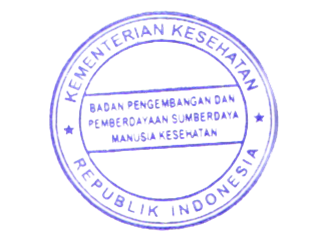 Malang					                Malang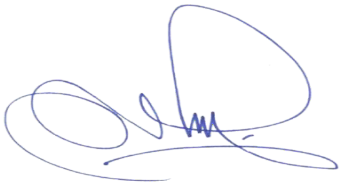 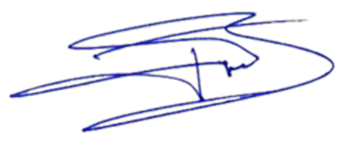 Tapriadi, SKM., M.Pd		           			Ir. Astutik Pudjirahaju, M.Si.NIP. 196411071988121001            			NIP. 1960121719860320Ir. Astutik Pudjirahaju, M.SiNIP. 196012171986032001